Vodní ptáci – o víkendu je budeme sčítat v Česku i ve světěPraha, 14. ledna 2022 - Stovky ornitologů u nás a tisíce dalších ve 143 zemích světa vyrazí o víkendu 15. a 16. ledna 2022 na řeky, rybníky, přehrady, jezera a mořská pobřeží, kde budou sčítat vodní ptáky. Zapojí se tak do Mezinárodního sčítání vodních ptáků (International Waterbird Census), které probíhá již od roku 1966 jako celosvětově nejstarší a nejrozsáhlejší projekt tzv. občanské vědy (citizen science). Projekt přináší jedinečné informace o tom, jak populace vodních ptáků reagují na globální klimatické změny i změny životního prostředí. Sčítání v Česku organizuje Fakulta životního prostředí České zemědělské univerzity v Praze jako součást mezinárodního projektu koordinovaného organizací Wetlands International.Sčítání nás každý rok překvapujeMezinárodní sčítání vodních ptáků se neobejde bez nepostradatelné pomoci dobrovolníků. Více než 400 ornitologů bude o víkendu 15. a 16. ledna 2022 sčítat vodní ptáky na více než 800 lokalitách na řekách, rybnících, přehradách i průmyslových vodách po celém našem území. „Přestože o zimujících vodních ptácích u nás již mnohé víme, je každý rok sčítání svým způsobem unikátní. Ten loňský přinesl nebývalé počty severských kachen hvízdáků eurasijských nebo také vysoké počty kopřivek obecných, které využívají naopak zimoviště spíše na jih od našeho území. Letos se zdá, že budou zjištěny nižší počty severských husí a očekáváme naopak více vzácnějších druhů kachen zimujících obvykle na pobřeží Baltského moře. “ říká Zuzana Musilová, koordinátorka sčítání v Česku. Více informací o tomto projektu a komunikaci s dobrovolníky zajišťují webové stránky www.waterbirdmonitoring.czVodní ptáci mění svá zimovištěSčítání poskytuje informace o velikosti populací vodních ptáků. Přibližuje nám i cenné údaje o tom, kde se nacházejí významná zimoviště, jak ptáci reagují na extrémní výkyvy počasí. Současné změny klimatu mění zažité zvyky vodních ptáků. Mění se místa, kde zimují, kde se rozmnožují, i početnosti jednotlivých druhů. Mírné zimy jednotlivým druhům dovolují posunout svá evropská zimoviště severovýchodním směrem, chladné zimy je naopak tlačí na jihozápad kontinentu. Tyto změny vytvářejí nové výzvy pro výzkum i ochranu vodních ptáků, kdy mnozí ptáci mohou zimovat i mimo území, která jsou chráněná. Rychlé a intenzivní změny rozšíření jednotlivých druhů můžou ovšem probíhat nejen v celoevropském měřítku, ale i uvnitř areálů rozšíření. Na našem území tak vzrůstá význam stojatých vod (přehrad, pískoven a zatopených lomů aj.) vytvořených člověkem v posledních desetiletích. Významným faktorem, který s těmito změnami souvisí, je potravní specializace jednotlivých druhů. Kontakt: 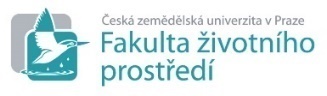 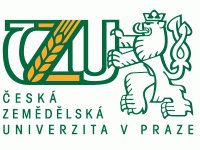 Zuzana Musilovátel. 606 357741; musilovaz@fzp.czu.czPetr Musiltel. 602 664084; p.musil@post.cz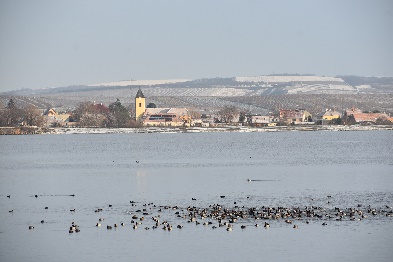 www.waterbirdmonitoring.czKatedra ekologie, Fakulta životního prostředí ČZU v Praze
Kamýcká 129, 165 21 Praha Suchdol